Safeguarding Concerns Report Form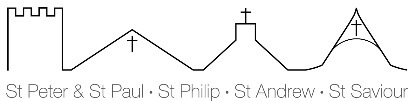 Tonbridge Parish ChurchPLEASE RETURN ASAP TO PSO AT pso@tonbridgeparishchurch.org.uk (01732 770962 Ex 42)Person reporting concerns:Person reporting concerns:Person reporting concerns:Person reporting concerns:Name in full:Name in full:Name in full:Name in full:Contact number:Contact number:Contact number:Contact number:Email address:Email address:Email address:Email address:What happened (remember facts not opinions):What happened (remember facts not opinions):What happened (remember facts not opinions):What happened (remember facts not opinions):Name of Person(s) involved in the situation:Name of Person(s) involved in the situation:Name of Person(s) involved in the situation:Name of Person(s) involved in the situation:Date of Incident(if known):Date first became aware of Incident:Date reported to PSO:Date form completed:Signed:                                                                                                                               (date)Signed:                                                                                                                               (date)Signed:                                                                                                                               (date)Signed:                                                                                                                               (date)